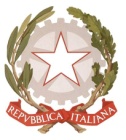 MINISTERO DELL’ISTRUZIONEUFFICIO SCOLASTICO REGIONALE PER IL LAZIO LICEO SCIENTIFICO STATALE“TALETE”Via Camozzi, 2 - 00195 ROMA  Tel. 06121124305 - Distretto 25 Roma, 09.11.2020Alle Studentesse e agli StudentiAi GenitoriAi DocentiAlla DSGA Sig.ra P. LeoniAl personale ATASito webCIRCOLARE n. 90Oggetto: Rinvio verifiche PAISi avvisa che, come deliberato dal Collegio Docenti il 6/11/2020, le programmate verifiche per gli studenti con PAI sono rinviate a data da destinarsi.Si ricorda che il recupero degli apprendimenti, in base all’O.M. n. 11 del 16/05/2020 art. 6 c. 4, può protrarsi per l’intero anno scolastico: “Le attività di cui al comma 3 integrano, ove necessario, il primo periodo didattico (trimestre o quadrimestre) e comunque proseguono, se necessarie, per l’intera durata dell’anno scolastico 2020/2021”.  								 Il Dirigente Scolastico                                                                                                            Prof. Alberto Cataneo                                                                                                                     (Firma autografa sostituita a mezzo stampa                                                                                                             ai sensi dell’art. 3 comma 2 del d.lgs. n.39/1993